INSTITUCION EDUCATIVA JOAQUIN VALLEJO ARBELAEZPROGRAMA CAMINAR EN SECUNDARIAPLAN DE APOYO PRIMER PERIODOEDUCACION RELIGIOSA GRADO OCTAVO Cuando se habla de judíos, israelitas y hebreos se hace referencia al mismo pueblo. Busca los nombres de los apóstoles.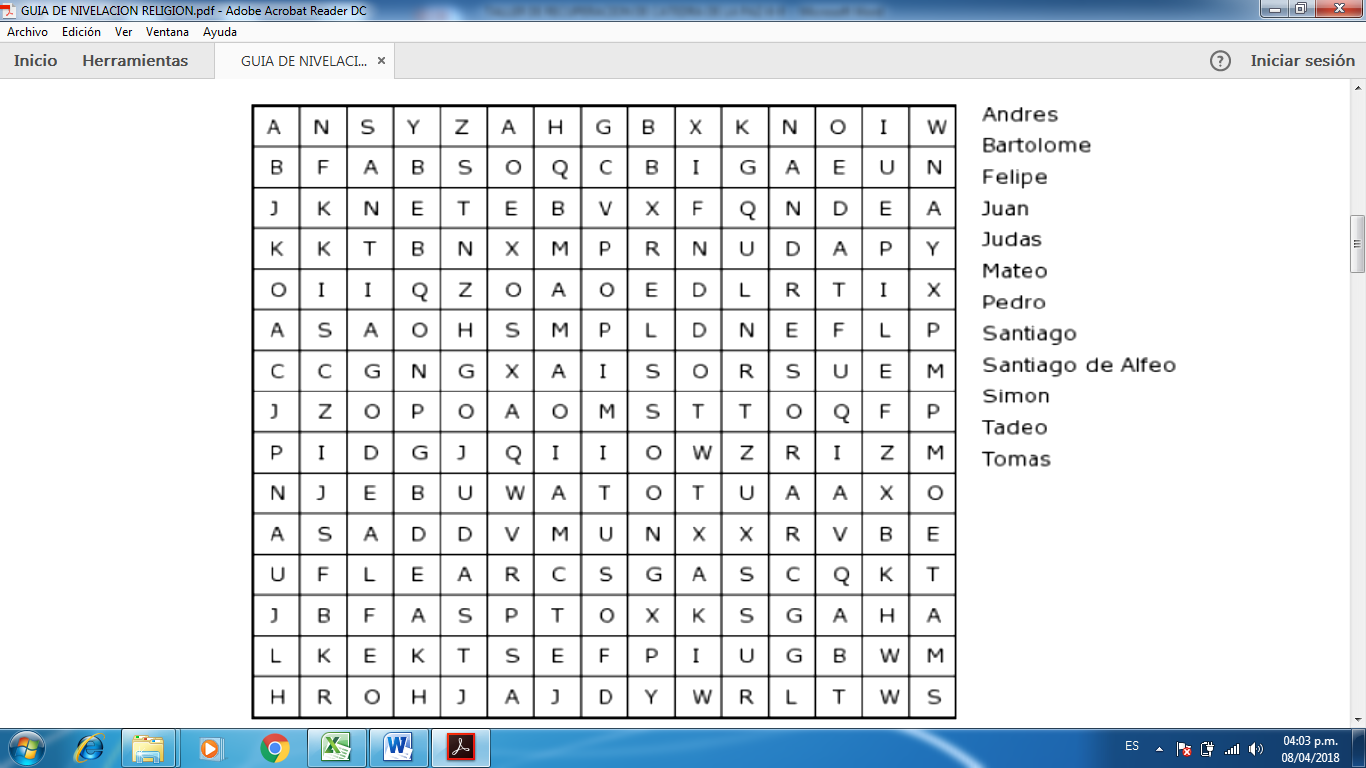 PALESTINA en tiempos de Jesús y escribe las tres regiones donde se desarrolló la VIDA DE JESÚS______________________________________________________Como se llaman los Evangelistas  que escriben los Cuatro Evangelios:a.____________b____________c____________d____________3. Tres fiestas importantes para el cristianismo son:a.__________________b. _________________c__________________NOTA: fecha de entrega miércoles 18 de julio, después de esta fecha no se reciben planes de apoyo